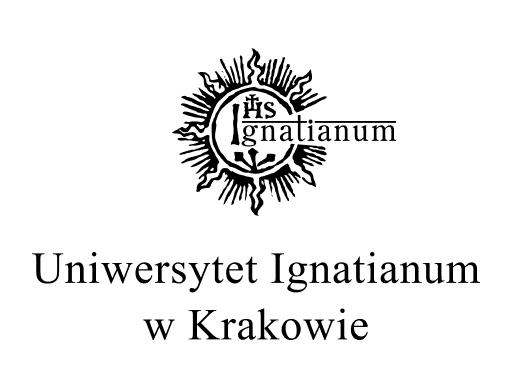 TYTUŁ DOKUMENTU